Applicant InformationTitles of the ArticlesDisclaimer and SignatureI hereby certify that this review including the images,  partly or fully,  has not been published/presented previously in any media ( e.g. print, electronic, social media etc.) by me or any other author/ institution/organization:  my submission is not a plagiarized document  in whatsoever. I also confirm that my review is not submitted for any publication in any media (print or electronic) or is not under consideration for any publication (print or electronic) elsewhere.   I also hereby accept and act in accordance with the regulations imposed on Collectanea and abide by all the decisions of the Cultural Committee, FHSS, SJP.   		(e signature)Please send your lyrics to:     collectaneafhss@gmail.comCultural Committee - Faculty of Humanities and Social Sciences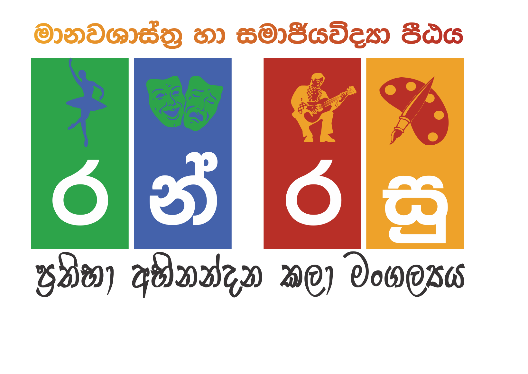 Collectanea2021Full Name:MaleFemale:Address:Phone:Email:National ID No:AR No:Academic Year:Department:Signature:Date: